VINEETH 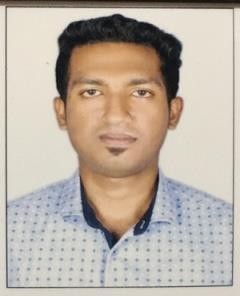 INSTRUMENT TECHNICIANE mail	: vineeth.376799@2freemail.com   C/o-Mobile	:  +971501685421To enhance my caliber and capability in directly and promoting my career by working hard and up to the entire satisfaction of my superior and management of the organization, where I shall be working.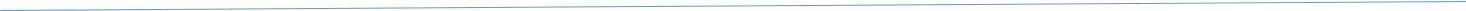 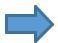 Diploma in Instrumentation and control Engineering  (Passed in 2015,%of marks 76) from Board of         Tamil Nadu Directorate of Technical Education, Park AMC college CoimbatoreITI in Process Control Instrumentation (Passed in 2010,% of Marks 55) from National center of Labour and Learning, NACELL Kerala12th (passed in 2008,% of marks 56) from Kerala State Board Of  Higher Secondary Examination,TOTAL PROFESSIONAL EXPERIENCE: 4.5 YEARS      Calibration and maintenance of various process control instruments such as control valves, transmitters,                   pressure and temperature gauges, level instruments, flow meters  EXPERIENCE DETAILS FROM CURRENT WORK:From Oct 11 2017 to 23 Dec 2017 :KUWAIT NATIONAL PETROLEUM COMPANY (KNPC)Calibration and Maintenance of all kind of process control InstrumentationFrom  9 Sep 2016 to 15 Sep 2017: MANGALORE  REFINERY  AND  PETROCHEMICALS  LIMITED (MRPL)              Calibration of all kinds of various process control InstrumentationFrom 10 July 2015 to 29 July 2016:               BPCL  KOCHIN  REFINERYMaintenance and construction of all various process control Instrumentation    From  Oct 2010 to April 2013:BINANI  ZINC LIMITED KOCHIN KERALAMaintenance, construction, calibration of all kinds of process control Instrumentation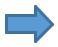 Maintenance and Calibration of Control Valve : (Masoneilan, Fisher) , Valve Positioner (Fisher) , Solenoid Valve (Maxseal , ASCO , Versa , Skinner)Calibration of Smart Instruments: HART Communicator 375, 475(Emerson).Installation, Calibration, Loop Checking, Zero Checking, Zero Checking, Stroke Checking of the field instruments (Rosemount, ABB, Honeywell, Yokogawa, Masoneilan, Fisher).Pressure: Calibration of I/P converter, Air Regulator, Pressure gauge, Cadam Switch, Joucomatic Valve , Booster Relay , Safety relief valve.Maintenance and Calibration of switches: Pressure Switches (micro switch UE, Mercury Switch – Merciod, Magnetic Switch), Vaccum Switch – Murphy, Limit Switch.Transmitters :Pressure transmitters , level transmitters , Flow transmitters , Temperature Transmitters ( Rosemount , Honeywell , Yokogawa , Fisher ).Maintenance and calibration of temperature instruments :RTD ( 2,3,4 wire) , Thermocouple (J,K,T) , Temperature Switch , Thermo Probe.Maintenance and calibration of flow instruments: DPT (Yokogawa, Rosemount, ABB).Maintenance and calibration of Level instruments: Displacer type (Masoneilan, Fisher, Magnetron), Float type Hydrostatic / Head type (Flange mount DP – Foxboro), Level Switch.Trouble shooting.Open & close loop checkingProcess variable , instrumentation installationInstrumentation Cabling , Glanding & tubing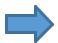 2 Months training on Industrial Instrumentation and automation from NIRMAL CONTROLS, Thrissur , Kerala COMPUTER SKILLS/KNOWLEDGE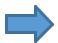 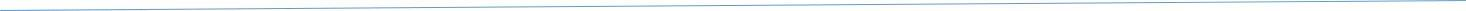 ENGLISH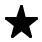 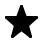 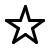 HINDI MALAYALAM TAMIL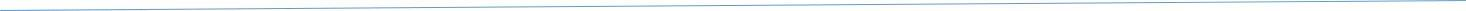  PERSONAL PROFILE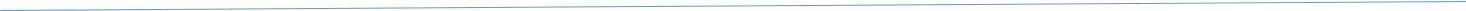 Gender	:   MALEDate of Birth	:   15/12/1990Marital Status	:   SINGLE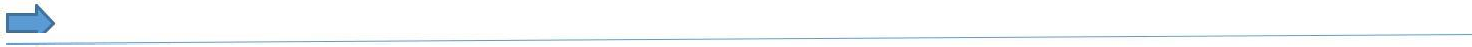 I hereby declare that the information furnished above is true to the best of my knowledge and belief.Place:	VINEETH Date:Operating systemsOperating systems: Windows 8,7ProgramsPrograms: office toolsLanguages: CPLC Programming: Ladder DiagramDate of IssueDate of Issue:  16/11/2012Date of Expiry:  15/11/2022Place of Issue:  TRIVANDRUM